                      Администрация Макушинского муниципального округа ДЛЯ ПРЕДУПРЕЖДЕНИЯ ПОЖАРОВ В ВЕСЕННЕ-ЛЕТНИЙ
ПЕРИОД ВЫПОЛНЯЙТЕ ПРАВИЛА ПОЖАРНОЙБЕЗОПАСНОСТИ:Очистьте от мусора и горючих предметов дворовые территории, балконы, чердаки, подвальные и подсобные помещения. Обрежьте сухие ветки и проведите уборку приусадебных  участков от сухой растительности.Не разводите костры, не поджигайте сухую траву на улицах, придомовых территориях, полях и в лесу.Не перегружайте электросеть. Проверьте исправность электрощитов,розеток, выключателей, электропроводки. При обнаружении неисправностей обесточьте их и вызовите специалиста.Не пользуйтесь самодельными и неисправными электроприборами, не оставляйте без присмотра включённые электробытовые приборы.Обеспечьте свои жилые помещения, дома огнетушителями.Проверьте в своих жилых помещениях работу вентиляции. При обнаружении неисправности обратитесь к специалистам.Не курите в жилом помещении и не бросайте непотушенные сигареты и спички,  находясь на улице, на территориях лесных массивов.Не оставляйте детей без присмотра, не допускайте их игр с огнём, убирайте спички в недоступные для них места.Не храните в свободном доступе легковоспламеняющиеся предметы и материалы, горючие жидкости.При первых признаках возникновения пожара немедленно звоните по телефону «01», «112» укажите точный адрес и место возникновения пожара.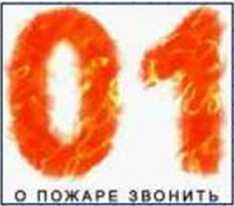         В соответствии со статьей 210 ГК РФ от 30.11.1994 № 51-ФЗ собственник несет бремя содержания принадлежащего ему имущества, если иное не предусмотрено законом или договором. Согласно статье 211 ГК РФ риск случайной гибели или случайного повреждения имущества несет его собственник, если иное не предусмотрено законом или договором.  Данный риск у собственника появляется одновременно с возникновением права собственности. Следовательно, при наличии у собственника опасений за сохранность имущества, его необходимо зарегистрировать, застраховать в целях гарантированного возмещения убытков, понесенных в связи с утратой (разрушением или повреждением) имущества.